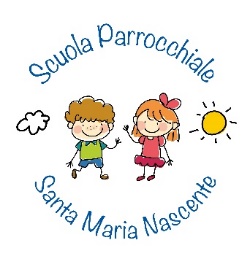 ALLA DIREZIONE DELLA SCUOLA DELL’INFANZIA “S. M. NASCENTE”DOMANDA DI ISCRIZIONE a.s. 2022/2023Il sottoscritto dichiara, ai sensi delle vigenti norme in materia di autocertificazione, che i dati sopraindicati sono veritieri.DICHIARA INOLTRE:di essere a conoscenza che la Scuola è una scuola paritaria ai sensi della L. 62/2000 e in quanto tale svolge il suo servizio pubblico in osservanza delle norme statali e regionali in materia di istruzione dell'infanzia;di condividere il progetto educativo ispirato ai valori cristiani delle vita; di essere consapevoli che l’IRC è parte integrante del progetto educativo di questa scuola paritaria cattolica /ispirazione cristiana e rappresenta un aspetto culturale irrinunciabile per la formazione della persona nel rispetto degli alunni di diverse culture, e di scegliere che il proprio figlio si avvalga dell’insegnamento della religione cattolica svolto secondo le modalità previste dalla normativa e nel pieno rispetto della libertà di coscienza di ciascun bambino;di avere ricevuto il regolamento interno della scuola e di accettarne il contenuto in particolare le norme che riguardano l'organizzazione scolastica;di prendere atto che l'azione formativa della Scuola, tesa ad agevolare l'adempimento dei compiti educativi propri della famiglia, viene svolta in stretta collaborazione con la famiglia stessa alla quale è richiesto di partecipare attivamente alla vita della Scuola VERRA’ CONSEGNATO IL REGOLAMENTO SCOLASTICO COMPLETOIl sottoscritto (cognome e nome ) _____________________________________________________in qualità di     genitore/esercente la responsabilità genitoriale           tutore           affidatarioCHIEDONOCHIEDONOl’iscrizione a codesta scuola per l’anno scolastico  2022 / 2023  del bambino/della bambina:l’iscrizione a codesta scuola per l’anno scolastico  2022 / 2023  del bambino/della bambina:l’iscrizione a codesta scuola per l’anno scolastico  2022 / 2023  del bambino/della bambina:                                                                  ______________________________________________________(cognome e nome del bambino)In base alle norme sullo snellimento dell'attività amministrativa e consapevole delle responsabilità cui va incontro in caso di dichiarazione non corrispondente al vero.I sottoscritti ……………………………………………… Codice fiscale  _ _ _ _ _ _ _ _ _ _ _ _ _ _ _ e ………………………………….……………………… Codice fiscale  _ _ _ _ _ _ _ _ _ _ _ _ _ _ _Iindirizzo mail           ……………………………………………………………………………………Recapito Telefonico   ……………………………………………………………………………………Genitori dell'alunno/a     ………………………………………………………………….……………..dichiarano che il proprio figlio/la propria figlia:è nat_   a……………………………………………………………il…………………………………..è cittadino/a  Italiano/a 	 altro (indicare quale) ………………………………………………….è residente a ……………………………………… (Prov. ………) in Via ……………………………Codice fiscale bambino  _ _ _ _ _ _ _ _ _ _ _ _ _ _ _ Ha frequentato servizi per l’infanzia (0 – 3 anni)     □ si         □ no    (barrare)presso…………………………………………………………………………………………….………che la propria famiglia è composta, oltre al bambino/a, da:cognome e nome                                          luogo e data di nascita                          parentela   _________________________        ___________________________        ____________________________________________        ___________________________        ____________________________________________        ___________________________        ____________________________________________        ___________________________        ___________________VACCINAZIONIL’alunno/a è stato/a sottoposto/a alle vaccinazioni obbligatorie:     □ si     □ no    (barrare)Ai sensi del D.L. 7 giugno 2017, n. 73, convertito con modificazioni dalla legge 31 luglio 2017, n.119,all’atto dell’iscrizione, i genitori esercenti la responsabilità genitoriale, i tutori o i soggetti affidataridei minori fino ai 16 anni, ivi compresi i minori stranieri non accompagnati, devono presentareidonea documentazione comprovante l’effettuazione delle vaccinazioni obbligatorie o la formalerichiesta di vaccinazione all’azienda sanitaria locale territorialmente competente.La documentazione può essere sostituita dalla dichiarazione sostitutiva resa ai sensi del D.P.R.28 dicembre 2000, n. 445.In tal caso la documentazione deve essere presentata entro il 10 luglio.SCELTA DELL’ORARIO SCOLASTICO orario normale: 	         9.00/16.00			 entrata 9.00/9.15   uscita 15.45/16.00 orario con pre-scuola:      7.30/16.00			 entrata 7.30/8.45   uscita 15.45/16.00 orario con post-scuola:     9.00/17.30                		 entrata 9.00/9.15   uscita 16.45/17.30  orario completo:               7.30/17.30                                 entrata  7.30/8.45  uscita 16.45/17.30DURANTE L’ANNO SCOLASTICO E’ POSSIBILE ESTENDERE L’ORARIO SCOLASTICO PAGANDO L’IMPORTO PREVISTO, PREVIA RICHIESTA SCRITTA ALLA DIREZIONE E POSTI DISPONIBILI. L’EVENTUALE DIMINUIZIONE DELL’ORARIO NON COMPORTA NESSUNO SCONTO.COSTI MENSILIRETTA di frequenza mensile:  € 180,00   per 10 mesi da settembre a giugno, comprensiva del corso di ingleseMENSA: 			   € 4,50       a pasto SERVIZI AGGIUNTIVIPRE-SCUOLA: 		€ 20,00 al meseDOPO-SCUOLA: 	            € 25,00 al meseI richiedenti si impegno al versamento anticipato delle rette mensili e della mensa, previsto entro la seconda settimana del mese di competenza; si impegnano a versare la Quota di Iscrizione di € 100,00 all’atto della conferma.ALTRE DICHIARAZIONI UTILI AI FINI DELL’ISCRIZIONE     Bambino/a con fratelli/sorelle frequentanti la scuola     Bambino/a diversamente abile certificato ASL                   non certificato ASL     Bambino/a non residente con almeno un genitore che lavora a Settimo Milanese     Bambino/a non residente affidato nel dopo scuola ai nonni residenti a Settimo Milanese 	     Altro . . . . . . . . . . . . . . . . . . . . . . . . . . . . . . . . . . . . . . . . . . . . . . . . . . . . . . . . . . . . . . . . . . . . . . . . SE L’ISCRIZIONE PRESSO QUESTA SCUOLA DELL’INFANZIA NON FOSSE SODDISFATTA, VI CHIEDIAMO DI INSERIRLA NELLE LISTE DELLE SCUOLE: 1. ________________________________         2. _______________________________________Data …………………………   Firma leggibile (*) …………………………………………Data …………………………   Firma leggibile (*) …………………………………………(*) Alla luce delle disposizioni del codice civile in materia di filiazione (vedi articoli di legge riportati sul retro), la richiesta di iscrizione, rientrando nella responsabilità genitoriale, deve essere sempre condivisa dai genitori. Qualora la domanda sia firmata solo da un genitore, si intende che la scelta dell’istituzione scolastica sia stata condivisa.Art. 316 co. 1 c.c.Responsabilità genitoriale.Entrambi i genitori hanno la responsabilità genitoriale che è esercitata di comune accordo tenendo conto delle capacità,delle inclinazioni naturali e delle aspirazioni del figlio.I genitori di comune accordo stabiliscono la residenza abituale del minore.Art. 337- ter co. 3 c.c.Provvedimenti riguardo ai figli.La responsabilità genitoriale è esercitata da entrambi i genitori. Le decisioni di maggiore interesse per i figli relativeall'istruzione, all’educazione, alla salute e alla scelta della residenza abituale del minore sono assunte di comune accordotenendo conto delle capacità, dell’inclinazione naturale e delle aspirazioni dei fìgli.In caso di disaccordo la decisione è rimessa al giudice. Limitatamente alle decisioni su questioni di ordinariaamministrazione, il giudice può stabilire che i genitori esercitino la responsabilità genitoriale separatamente.Qualora il genitore non si attenga alle condizioni dettate, il giudice valuterà detto comportamento anche al fine dellamodifica delle modalità di affidamento.Art. 337-quater co. 3 c.c.Affidamento a un solo genitore e opposizione all’affidamento condiviso.Il genitore cui sono affidati i figli in via esclusiva, salva diversa disposizione del giudice, ha l’esercizio esclusivodella responsabilità genitoriale su di essi; egli deve attenersi alle condizioni determinate dal giudice.Salvo che non sia diversamente stabilito, le decisioni di maggiore interesse per i figli sono adottate da entrambi i genitori.Il genitore cui i figli non sono affidati ha il diritto ed il dovere di vigilare sulla loro istruzione ed educazione e puòricorrere al giudice quando ritenga che siano state assunte decisioni pregiudizievoli al loro interesse.In allegato:- modulo autorizzazioni a riprese e uscita- modulo privacy